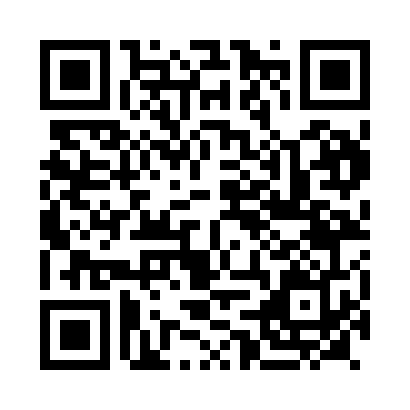 Prayer times for Tindouf, AlgeriaWed 1 May 2024 - Fri 31 May 2024High Latitude Method: NonePrayer Calculation Method: Algerian Ministry of Religious Affairs and WakfsAsar Calculation Method: ShafiPrayer times provided by https://www.salahtimes.comDateDayFajrSunriseDhuhrAsrMaghribIsha1Wed5:286:531:305:028:079:262Thu5:276:521:295:028:079:273Fri5:266:511:295:028:089:284Sat5:256:501:295:028:089:285Sun5:246:501:295:028:099:296Mon5:236:491:295:028:109:307Tue5:226:481:295:028:109:318Wed5:226:481:295:018:119:329Thu5:216:471:295:018:119:3210Fri5:206:461:295:018:129:3311Sat5:196:461:295:018:129:3412Sun5:186:451:295:018:139:3513Mon5:176:441:295:018:149:3614Tue5:166:441:295:018:149:3615Wed5:166:431:295:018:159:3716Thu5:156:431:295:018:159:3817Fri5:146:421:295:018:169:3918Sat5:136:421:295:018:169:4019Sun5:136:411:295:008:179:4020Mon5:126:411:295:008:189:4121Tue5:116:401:295:008:189:4222Wed5:116:401:295:008:199:4323Thu5:106:391:295:008:199:4324Fri5:096:391:295:008:209:4425Sat5:096:391:295:008:209:4526Sun5:086:381:305:008:219:4527Mon5:086:381:305:008:219:4628Tue5:076:381:305:008:229:4729Wed5:076:381:305:008:239:4830Thu5:076:371:305:018:239:4831Fri5:066:371:305:018:249:49